Відбувся ІІ (міський) етап Всеукраїнської учнівської олімпіади з астрономії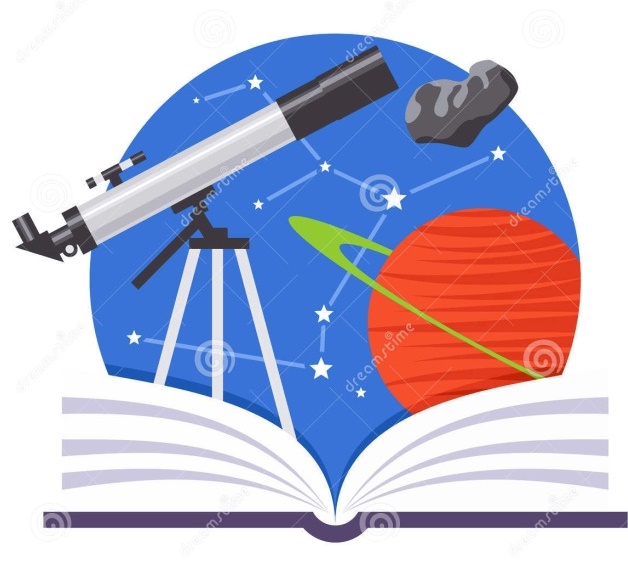 25 грудня 2016 року в комунальному закладі освіти "Навчально-виховний комплекс №12"  загальноосвітній навчальний заклад І ступеня-гімназія" Дніпровської міської ради відбувся міський етап Всеукраїнської учнівської олімпіади з астрономії. В олімпіаді взяли участь 60 учнів загальноосвітніх навчальних закладів міста.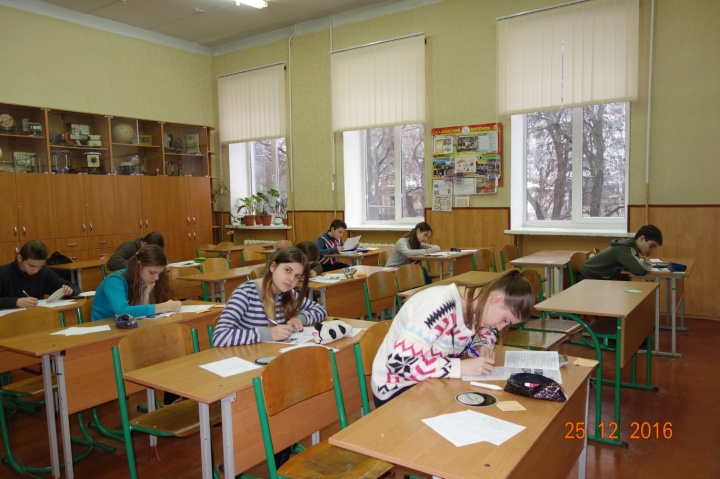 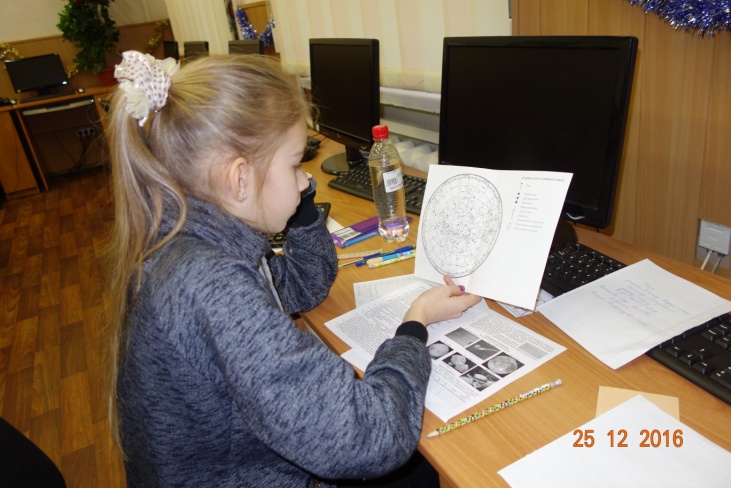 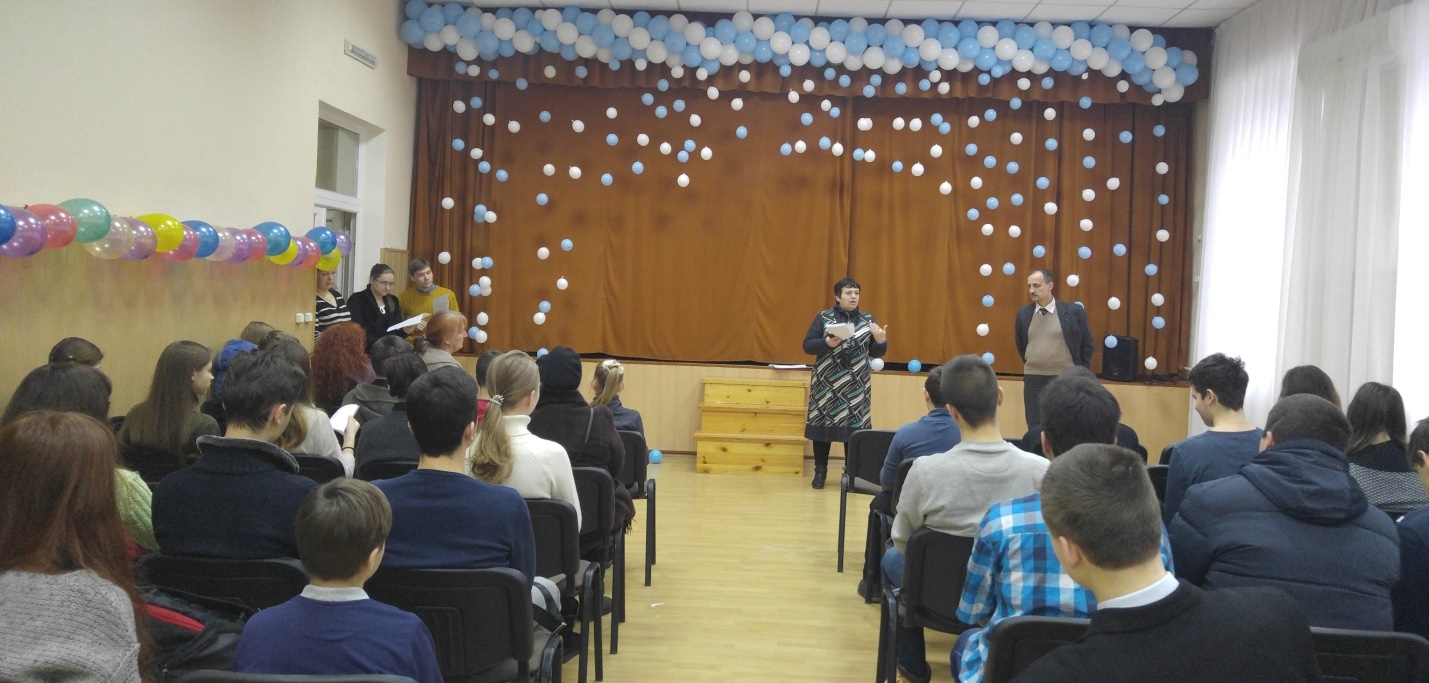 Для роботи в журі було запрошено викладачів вищих навчальних закладів, голів районних методичних об’єднань учителів астрономії, вчителів-методистів.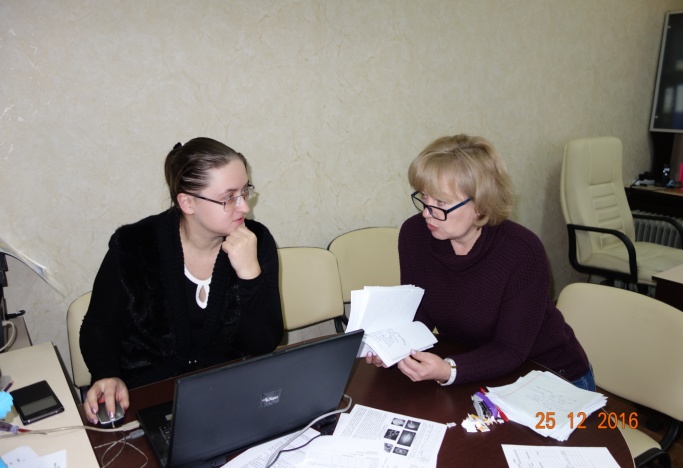 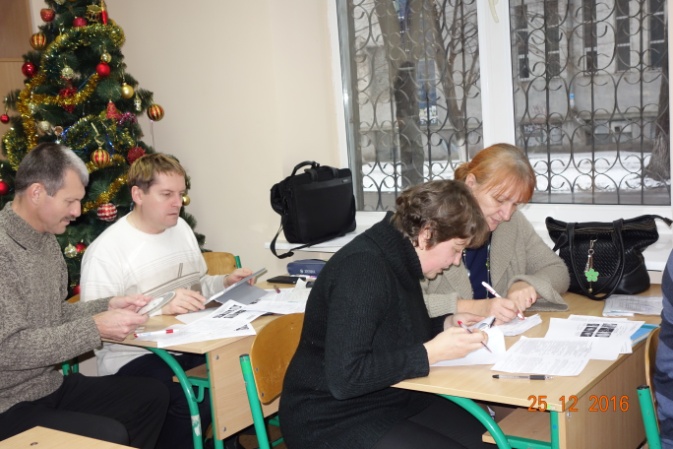 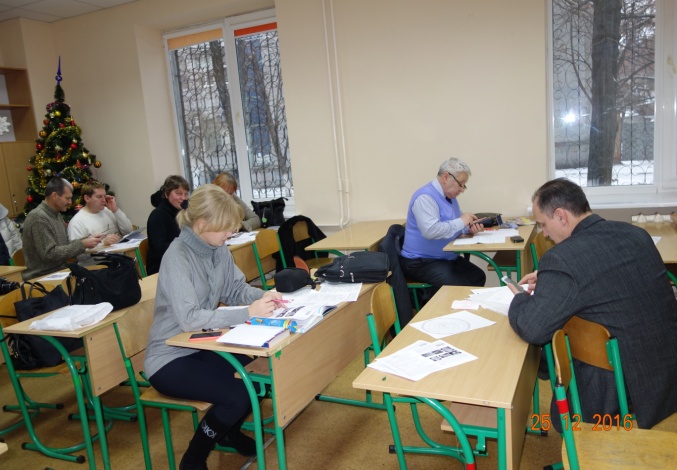 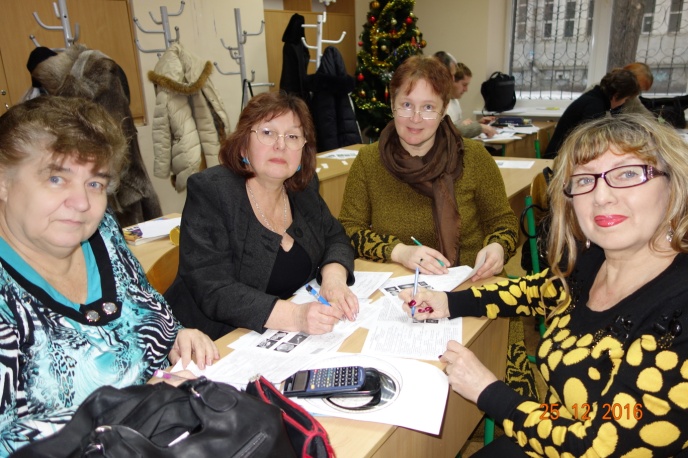 Попередні результати олімпіади додаються.